IHSA SEMI-FINALS 2023VERONA, MISSISSIPPISPONSORED BY:						HOSTED BY: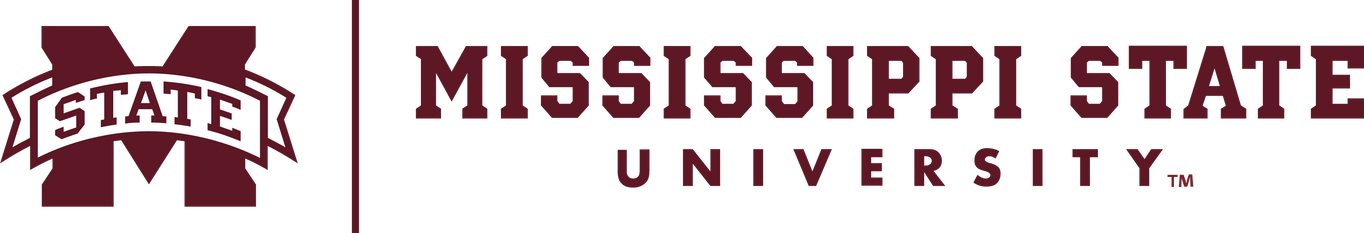 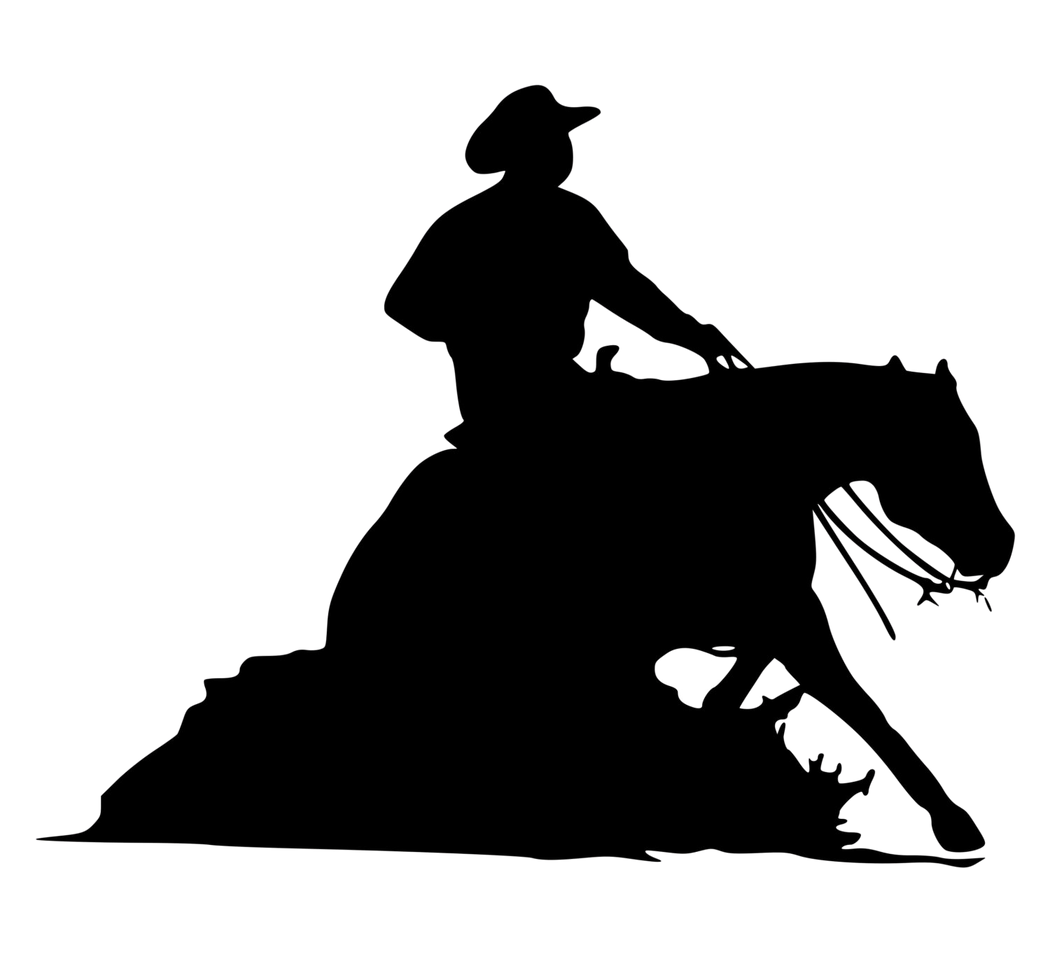 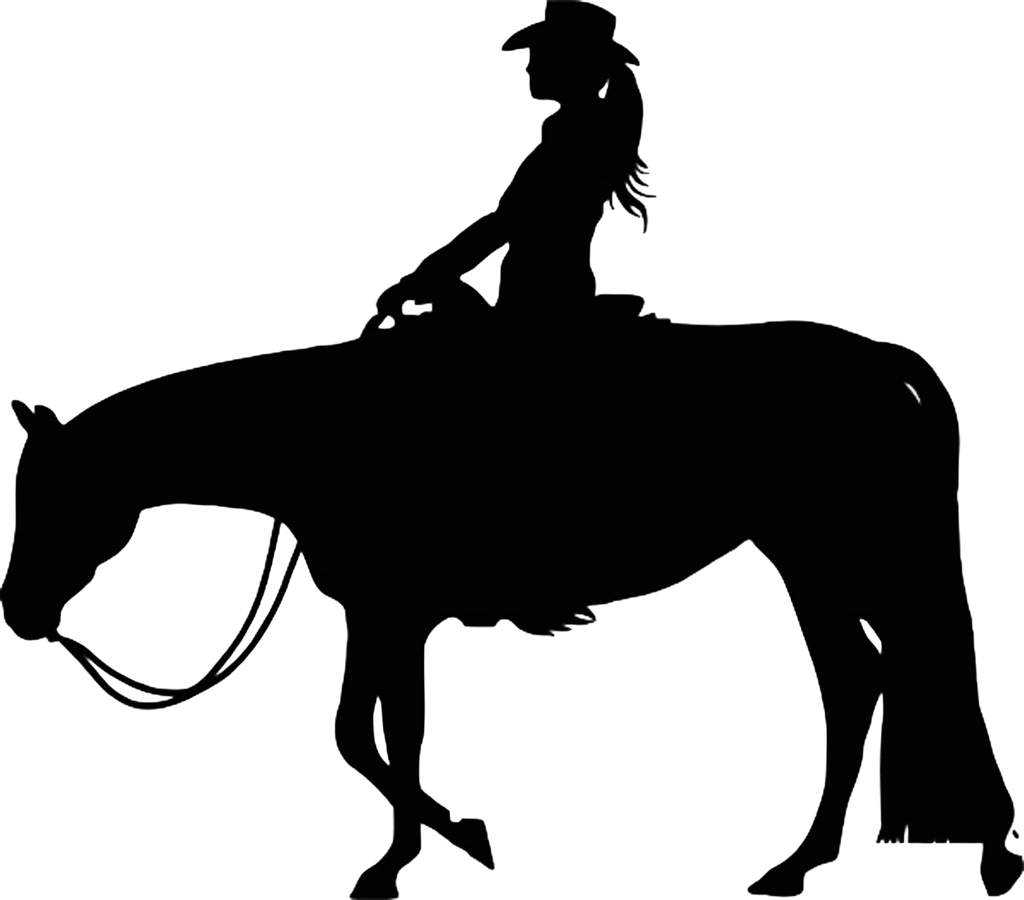 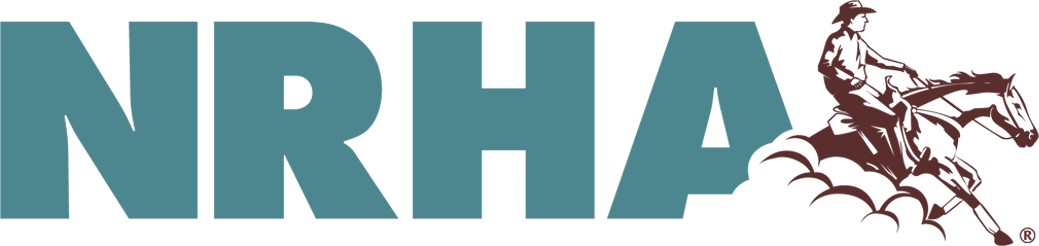 IHSA Western SemifinalsMarch 17-19, 2023Hosted by: Zone 5, Region 2Address:	North Mississippi Research and Extension Center5395 MS-145Verona, MS  38879Airports:GTR – Columbus, MS, 54 miles awayMEM – Memphis, TN, 130 miles awayMEI – Meridian, MS, 141 miles awayBHM – Birmingham, Al, 150 miles awayJAN – Jackson, MS, 170 miles awayLodging Information:Hotel Tupelo – (20 rooms blocked. Use link below to make reservations. Reservations must be made by Feb 15th to receive the group rate) 314 East Main StreetTupelo, MS 38804662-362-6200https://be-p2.synxis.com/?adult=1&arrive=2023-03-17&chain=5136&child=0&config=WY90867&currency=USD&depart=2023-03-19&group=031723EQU&hotel=90867&level=hotel&locale=en-US&rooms=1&theme=WY90867Hilton Garden Tupelo – (20 rooms blocked. Reservations must be made by Feb 17th to receive the group rate. Rooms are under Ashley Glenn.)363 East Main StreetTupelo, MS 38804662-718-5500Holiday Inn and Suites Tupelo923 N Gloster StreetTupelo, MS 38804662-269-0096Vendors and food will be available on the grounds.Entries:	$85 per individual class	$595 per team** Entry forms are due immediately following Regionals; submitted by the Regional President** Please bring a check to the show (Do not mail!)** Make checks payable to IHSAShow Management:Ashley Glenn | (601) 550-9964 | aes779@msstate.eduAnnouncer:Hannah ValiguraStewards:Amanda EllisConner SmithDan BergstresserJudges:Kendra Weis – Moberly, MO Tom McBeath - Union, MS** Horses may be one or two handed SCHEDULE OF EVENTS:Friday, March 17thCheck-In – Friday afternoon/evening in the office located on the east end of the arenaSaturday, March 18thSunday, March 19thPresentation of Team Awards & National Qualifiers5 – 7 pmSteak Dinner provided by Mississippi Collegiate Cattlemen’s Association3:00 pmOffice opens for packet pick-up4:30 pmHorse warm-ups begin5:00 pmHorse demonstrations begin7:00 amOffice opens7:30 amHorse warm-ups begin8:00 amCoaches Meeting (draw will begin after coaches meeting)9:00 amShow beginsClass 1Individual L2 Ranch Riding  FinalsClass 2Individual Open HorsemanshipSection AClass 3Individual Rookie HorsemanshipSection AClass 4Individual Open HorsemanshipSection BClass 5Individual Rookie HorsemanshipSection BClass 6Individual Open HorsemanshipFinalsClass 7Individual Rookie HorsemanshipFinalsClass 8Individual Level II HorsemanshipSection AClass 9Individual Beginner HorsemanshipSection AClass 10Individual Level II HorsemanshipSection BClass 11Individual Beginner HorsemanshipSection BClass 12Individual Level II HorsemanshipFinalsClass 13Individual Beginner HorsemanshipFinals*** Reining Horse Warm Up****** Reining Horse Warm Up****** Reining Horse Warm Up***Class 14Individual NRHA Open Reining  Finals7:00 amOffice opens7:30 amHorse warm-ups begin *Reining only*8:00 amCoaches Meeting9:00 amDraw and start of the showClass 15Team Open ReiningClass 16Alumni Ranch Riding   Finals**Horsemanship Warm Up**Class 17Team Level II HorsemanshipClass 18Individual Level I HorsemanshipSection AClass 19Team Rookie HorsemanshipClass 20Individual Level I HorsemanshipSection BClass 21Team Beginner HorsemanshipClass 22Individual Level I HorsemanshipFinalsClass 23Team Open HorsemanshipClass 24Team Level I HorsemanshipClass 25Alumni Horsemanship  Finals**Ranch Riding Warm up**Class 26Team Ranch Riding